Бюллетень издается со 2 февраля 2008 годаМуниципальное средство массовой информации органов местного самоуправления городского поселения Агириш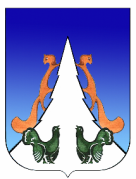 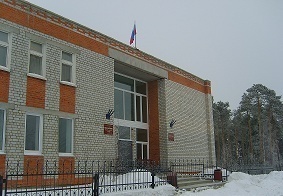 В этом выпуске:Постановление АГПРешение СДПриложение 7к постановлению администрации  городского поселения Агиришот 16.06.2023 № 184Городское поселение АгиришСОВЕТ ДЕПУТАТОВРЕШЕНИЕГосударственный регистрационный номер ru 865061032023002, дата государственной регистрации 14.06.2023 «05»  июня  2023 г.                                                                                        №  312О внесении изменений и дополнений в Устав городского поселения Агириш         В соответствии с Федеральным законом от 06.10.2003 года № 131-ФЗ «Об общих принципах организации местного самоуправления в Российской Федерации», Федеральным законом от 06.02.2023  № 12-ФЗ «О внесении изменений в Федеральный закон «Об общих принципах организации публичной власти в субъектах Российской Федерации» и отдельные законодательные акты Российской Федерации»,Совет депутатов городского поселения Агириш решил:Внести изменения и дополнения в Устав городского поселения Агириш  (Приложение).         2. Направить изменения и дополнения в Устав городского поселения Агириш в  Управление Министерства Юстиции Российской Федерации по Ханты-Мансийскому автономному округу – Югре для государственной регистрации.        3. Настоящее решение подлежит официальному опубликованию в течение семи дней со дня его поступления из Управления Министерства Юстиции Российской Федерации по Ханты-Мансийскому автономному округу – Югре, вступает в силу после его официального опубликования и распространяет свое действие с 01.03.2023.Председатель Совета депутатов                                   Глава городского поселениягородского поселении Агириш                                     Агириш_________________Т.А.Нестерова                               _________________Г.А.КрицынаДата подписания:«05» июня 2023 г.Приложение  к решению Совета депутатов городского поселения Агириш  от  05.06.2023   № 312 О внесении изменений и дополнений в Устав городского поселения АгиришВ целях приведения Устава городского поселения Агириш в соответствии с Федеральным законом от 06.10.2003  № 131-ФЗ «Об общих принципах организации местного самоуправления в Российской Федерации», Федеральным законом от 06.02.2023  № 12-ФЗ «О внесении изменений в Федеральный закон «Об общих принципах организации публичной власти в субъектах Российской Федерации» и отдельные законодательные акты Российской Федерации»,Совет депутатов городского поселения Агириш РЕШИЛ:Внести в Устав городского поселения Агириш следующие изменения и дополнения:1. Часть 6.3 статьи 18 признать утратившей силу;2. Часть 1 статьи 19 дополнить пунктом 10.1 в следующей редакции:«10.1) в случаях отсутствия депутата без уважительных причин на всех заседаниях представительного органа муниципального образования в течение шести месяцев подряд;».«Вестник городского поселения Агириш»                              Бюллетень является официальным источником опубликования нормативныхГлавный редактор: Ударцева Е.И.                                             правовых  актов органов местного самоуправления г.п. Агириш Учредитель: Администрация городского поселения Агириш                    (Тюменская обл., Советский р-он, г.п. Агириш, ул.Винницкая, 16)                                                                                Телефон: 8(34675) 41-0-09   факс: 8(34675) 41-2-33                                                                                          Приложение 1                                                                                     Приложение 1к постановлению администрациик постановлению администрации                                                                                                            городского поселения Агириш                                                                                                             городского поселения Агириш от 16.06.2023 № 184от 16.06.2023 № 184Доходы  бюджета  городского  поселения  Агириш по кодам видов доходов, подвидов доходов, классификации операций сектора государственного управления, относящихся к доходам бюджета                 за  1 квартал 2023 годаДоходы  бюджета  городского  поселения  Агириш по кодам видов доходов, подвидов доходов, классификации операций сектора государственного управления, относящихся к доходам бюджета                 за  1 квартал 2023 года(рублей)Код бюджетной классификации Российской ФедерацииНаименование кодов видов доходовИсполненоКод бюджетной классификации Российской ФедерацииНаименование кодов видов доходовИсполнено1231 00 00000 00 0000 000НАЛОГОВЫЕ И НЕНАЛОГОВЫЕ ДОХОДЫ2 252 474,611 01 00000 00 0000 000НАЛОГИ НА ПРИБЫЛЬ, ДОХОДЫ717 691,881 01 02000 01 0000 110Налог на доходы физических лиц 717 691,881 01 02010 01 0000 110Налог на доходы физических лиц с доходов, источником которых является налоговый агент, за исключением доходов, в отношении которых исчисление и уплата налога осуществляются в соответствии со статьями 227, 227.1 и 228 Налогового кодекса Российской Федерации     717 508,74   1 01 02020 01 0000 110Налог на доходы физических лиц с доходов, полученных от осуществления деятельности физическими лицами, зарегистрированными в качестве индивидуальных предпринимателей, нотариусов, занимающихся частной практикой, адвокатов, учредивших адвокатские кабинеты, и других лиц, занимающихся частной практикой в соответствии со статьей 227 Налогового кодекса Российской Федерации-           115,76   1 01 02030 01 0000 110Налог на доходы физических лиц с доходов, полученных физическими лицами в соответствии со статьей 228 Налогового кодекса Российской Федерации            298,90   103 00000 00 0000 000НАЛОГИ НА ТОВАРЫ (РАБОТЫ, УСЛУГИ), РЕАЛИЗУЕМЫЕ НА ТЕРРИТОРИИ РОССИЙСКОЙ ФЕДЕРАЦИИ715 544,72103 02000 01 0000 110Акцизы по подакцизным товарам (продукции), производимым на территории Российской Федерации715 544,72103 02231 01 0000 110Доходы от уплаты акцизов на дизельное топливо, подлежащие распределению между бюджетами субъектов Российской Федерации и местными бюджетами с учетом установленных дифференцированных нормативов отчислений в местные бюджеты (по нормативам, установленным Федеральным законом о федеральном бюджете в целях формирования дорожных фондов субъектов Российской Федерации)367 847,01103 02241 01 0000 110Доходы от уплаты акцизов на моторные масла для дизельных и (или) карбюраторных (инжекторных) двигателей, подлежащие распределению между бюджетами субъектов Российской Федерации и местными бюджетами с учетом установленных дифференцированных нормативов отчислений в местные бюджеты (по нормативам, установленным Федеральным законом о федеральном бюджете в целях формирования дорожных фондов субъектов Российской Федерации)1 509,69103 02251 01 0000 110Доходы от уплаты акцизов на автомобильный бензин, подлежащие распределению между бюджетами субъектов Российской Федерации и местными бюджетами с учетом установленных дифференцированных нормативов отчислений в местные бюджеты (по нормативам, установленным Федеральным законом о федеральном бюджете в целях формирования дорожных фондов субъектов Российской Федерации)393 325,72103 02261 01 0000 110Доходы от уплаты акцизов на прямогонный бензин, подлежащие распределению между бюджетами субъектов Российской Федерации и местными бюджетами с учетом установленных дифференцированных нормативов отчислений в местные бюджеты (по нормативам, установленным Федеральным законом о федеральном бюджете в целях формирования дорожных фондов субъектов Российской Федерации)-47 137,701 06 00000 00 0000 000  НАЛОГИ НА ИМУЩЕСТВО227 346,531 06 01000 00 0000 110Налог на имущество физических лиц223 180,361 06 01030 13 0000 110Налог на имущество физических лиц, взимаемый по ставкам, применяемым к объектам налогообложения, расположенным в границах городских поселений223 180,361 06 04000 02 0000 110Транспортный налог8 883,521 06 04011 02 0000 110Транспортный налог с организаций190,401 06 04012 02 0000 110Транспортный налог с физических лиц8 693,121 06 06000 00 0000 110Земельный налог-4 717,351 06 06033 13 0000 110Земельный налог с организаций, обладающих земельным участком, расположенным в границах городских  поселений1 519,001 06 06043 13 0000 110Земельный налог с физических лиц, обладающих земельным участком, расположенным в границах  городских  поселений-6 236,351 08 00000 00 0000 000ГОСУДАРСТВЕННАЯ ПОШЛИНА1 310,001 08 04020 01 0000 110Государственная пошлина за совершение нотариальных действий должностными лицами органов местного самоуправления, уполномоченными в соответствии с законодательными актами Российской Федерации на совершение нотариальных действий1 310,001 11 00000 00 0000 000ДОХОДЫ ОТ ИСПОЛЬЗОВАНИЯ ИМУЩЕСТВА, НАХОДЯЩЕГОСЯ В ГОСУДАРСТВЕННОЙ И МУНИЦИПАЛЬНОЙ СОБСТВЕННОСТИ581 275,021 11 05013 13 0000 120Доходы, получаемые в виде арендной платы за земельные участки, государственная собственность на которые не разграничена и которые расположены в границах городских поселений, а также средства от продажи права на заключение договоров аренды указанных земельных участков256 559,291 11 09045 13 0000 120Прочие поступления от использования имущества, находящегося в собственности городских поселений (за исключением имущества муниципальных бюджетных и автономных учреждений, а также имущества муниципальных унитарных предприятий, в том числе казенных)324 715,731 14 00000 00 0000 000ДОХОДЫ ОТ ПРОДАЖИ МАТЕРИАЛЬНЫХ И НЕМАТЕРИАЛЬНЫХ АКТИВОВ7 806,461 14 06013 13 0000 430Доходы от продажи земельных участков, государственная собственность на которые не разграничена и которые расположены в границах городских поселений7 806,461 16 00000 00 0000 000ШТРАФЫ, САНКЦИИ, ВОЗМЕЩЕНИЕ УЩЕРБА1 500,001 16 02010 02 0000 140Административные штрафы, установленные главой 9 Кодекса Российской Федерации об административных правонарушениях, за административные правонарушения в промышленности, строительстве и энергетике, налагаемые должностными лицами органов исполнительной власти субъектов Российской Федерации, учреждениями субъектов Российской Федерации1 500,002 00 00000 00 0000 000БЕЗВОЗМЕЗДНЫЕ ПОСТУПЛЕНИЯ 7 922 461,042 02 00000 00 0000 000БЕЗВОЗМЕЗДНЫЕ ПОСТУПЛЕНИЯ ОТ ДРУГИХ БЮДЖЕТОВ БЮДЖЕТНОЙ СИСТЕМЫ РОССИЙСКОЙ ФЕДЕРАЦИИ7 922 461,042 02 10000 00 0000 150Дотации бюджетам бюджетной системы Российской Федерации2 134 260,002 02 15001 13 0000 150Дотации бюджетам городских поселений на выравнивание бюджетной обеспеченности2 134 260,002 02 30000 00 0000 150Субвенции бюджетам бюджетной системы Российской Федерации151 210,222 02 30024 13 0000 150Субвенции бюджетам городских поселений на выполнение передаваемых полномочий субъектов Российской Федерации67 591,042 02 35118 13 0000 150Субвенции бюджетам городских поселений на осуществление первичного воинского учета на территориях, где отсутствуют военные комиссариаты83 619,182 02 35930 13 0000 150Субвенции бюджетам городских поселений на государственную регистрацию актов гражданского состояния0,002 02 40000 00 0000 150Иные межбюджетные трансферты5 636 990,822 02 49999 13 0000 150Прочие  межбюджетные  трансферты,  передаваемые  бюджетам  городских поселений5 636 990,82Всего10 174 935,65Приложение 2к постановлению администрациик постановлению администрациик постановлению администрациигородского поселения Агириш от 16.06.2023 № 184от 16.06.2023 № 184от 16.06.2023 № 184 Распределение  бюджетных ассигнований по разделам, подразделам, целевым статьям (муниципальным программам городского поселения Агириш и непрограммным направлениям деятельности), группам и подгруппам видов расходов классификации расходов бюджета городского поселения Агириш  за 1 квартал 2023 года Распределение  бюджетных ассигнований по разделам, подразделам, целевым статьям (муниципальным программам городского поселения Агириш и непрограммным направлениям деятельности), группам и подгруппам видов расходов классификации расходов бюджета городского поселения Агириш  за 1 квартал 2023 года Распределение  бюджетных ассигнований по разделам, подразделам, целевым статьям (муниципальным программам городского поселения Агириш и непрограммным направлениям деятельности), группам и подгруппам видов расходов классификации расходов бюджета городского поселения Агириш  за 1 квартал 2023 года Распределение  бюджетных ассигнований по разделам, подразделам, целевым статьям (муниципальным программам городского поселения Агириш и непрограммным направлениям деятельности), группам и подгруппам видов расходов классификации расходов бюджета городского поселения Агириш  за 1 квартал 2023 года Распределение  бюджетных ассигнований по разделам, подразделам, целевым статьям (муниципальным программам городского поселения Агириш и непрограммным направлениям деятельности), группам и подгруппам видов расходов классификации расходов бюджета городского поселения Агириш  за 1 квартал 2023 года Распределение  бюджетных ассигнований по разделам, подразделам, целевым статьям (муниципальным программам городского поселения Агириш и непрограммным направлениям деятельности), группам и подгруппам видов расходов классификации расходов бюджета городского поселения Агириш  за 1 квартал 2023 года(рублей)Наименование показателяРзПрЦСРВРИсполнено123456Общегосударственные вопросы0 13 106 279,78Функционирование высшего должностного лица субъекта Российской Федерации и муниципального образования0 10 2266 713,70Муниципальная программа «Обеспечение деятельности органов местного самоуправления городского поселения Агириш»0 10 201 0 00 00000266 713,70Основное мероприятие "Обеспечение функций органов местного самоуправления"0 10 201 0 01 00000266 713,70Глава муниципального образования0 10 201 0 01 02030266 713,70Расходы на выплаты персоналу в целях обеспечения выполнения функций государственными (муниципальными) органами, казенными учреждениями, органами управления государственными внебюджетными фондами0 10 201 0 01 02030100266 713,70Расходы на выплаты персоналу государственных (муниципальных) органов0 10 201 0 01 02030120266 713,70Функционирование Правительства Российской Федерации, высших исполнительных органов государственной власти субъектов Российской Федерации, местных администраций010 42 724 425,87Муниципальная программа «Обеспечение деятельности органов местного самоуправления городского поселения Агириш»0 10 401 0 00 000002 724 425,87Основное мероприятие "Обеспечение функций органов местного самоуправления"0 10 401 0 01 000002 724 425,87Расходы на обеспечение функций органов местного самоуправления0 10 401 0 01 020402 724 425,87Расходы на выплаты персоналу в целях обеспечения выполнения функций государственными (муниципальными) органами, казенными учреждениями, органами управления государственными внебюджетными фондами0 10 401 0 01 020401002 714 093,73Расходы на выплаты персоналу государственных (муниципальных) органов0 10 401 0 01 020401202 714 093,73Закупка товаров, работ и услуг для обеспечения государственных (муниципальных) нужд0 10 401 0 01 0204020010 332,14Иные закупки товаров, работ и услуг для обеспечения государственных (муниципальных) нужд0 10 401 0 01 0204024010 332,14Другие общегосударственные вопросы0113115 140,21Муниципальная программа «Управление муниципальным имуществом городского поселения Агириш"011303 0 00 00000111 600,21Основное мероприятие "Управление муниципальными имуществом"011303 0 01 00000111 600,21Реализация мероприятий011303 0 01 99990111 600,21Закупка товаров, работ и услуг для обеспечения государственных (муниципальных) нужд011303 0 01 99990200111 600,21Иные закупки товаров, работ и услуг для обеспечения государственных (муниципальных) нужд011303 0 01 99990240111 600,21Муниципальная программа «Защита населения и территории городского поселения Агириш от чрезвычайных ситуаций, обеспечение пожарной безопасности в городском поселении Агириш»011304 0 00 000003 540,00Основное мероприятие "Обеспечение противопожарной защиты объектов муниципальной собственности"011304 0 03 000003 540,00Реализация мероприятий 011304 0 03 999903 540,00Закупка товаров, работ и услуг для обеспечения государственных (муниципальных) нужд011304 0 03 999902003 540,00Иные закупки товаров, работ и услуг для обеспечения государственных (муниципальных) нужд011304 0 03 999902403 540,00Национальная оборона0 283 619,18Мобилизационная и вневойсковая подготовка0 20 383 619,18Муниципальная программа " Развитие молодежной и семейной политики в городском поселении Агириш"0 20 305 0 00 0000083 619,18Основное мероприятие "Осуществление первичного воинского учета на территориях, где отсутствуют военные комиссариаты"0 20 305 0 01 0000083 619,18Осуществление первичного воинского учета на территориях, где отсутствуют военные комиссариаты0 20 305 0 01 5118083 619,18Расходы на выплаты персоналу в целях обеспечения выполнения функций государственными (муниципальными) органами, казенными учреждениями, органами управления государственными внебюджетными фондами0 20 305 0 01 5118010080 685,10Расходы на выплаты персоналу государственных (муниципальных) органов0 20 305 0 01 5118012080 685,10Закупка товаров, работ и услуг для обеспечения государственных (муниципальных) нужд0 20 305 0 01 511802002 934,08Иные закупки товаров, работ и услуг для обеспечения государственных (муниципальных) нужд0 20 305 0 01 511802402 934,08Национальная безопасность и правоохранительная деятельность0 312 060,00Другие вопросы в области национальной безопасности и правоохранительной деятельности0 31412 060,00Муниципальная программа «Профилактика правонарушений на территории городского поселения Агириш»0 31410 0 00 0000012 060,00Основное мероприятие "Создание условий для деятельности народных дружин"0 31410 0 01 0000011 660,00Реализация мероприятий0 31410 0 01 9999011 660,00Расходы на выплаты персоналу в целях обеспечения выполнения функций государственными (муниципальными) органами, казенными учреждениями, органами управления государственными внебюджетными фондами0 31410 0 01 999901009 600,00Расходы на выплаты персоналу государственных (муниципальных) органов0 31410 0 01 999901209 600,00Закупка товаров, работ и услуг для государственных (муниципальных) нужд0 31410 0 01 999902002 060,00Иные закупки товаров, работ и услуг для государственных (муниципальных) нужд0 31410 0 01 999902402 060,00Основное мероприятие "Создание условий для деятельности народных дружин"0 31410 0 03 00000400,00Реализация мероприятий0 31410 0 03 99990400,00Закупка товаров, работ и услуг для государственных (муниципальных) нужд0 31410 0 03 99990200400,00Иные закупки товаров, работ и услуг для государственных (муниципальных) нужд0 31410 0 03 99990240400,00Национальная экономика0 4995 798,53Общеэкономические вопросы0 401147 000,00Муниципальная программа «Развитие культуры в городском поселении Агириш»0 40112 0 00 00000147 000,00Основное мероприятие "Повышение эффективности управления в отрасли культуры"0 40112 0 01 00000147 000,00Реализация мероприятий0 40112 0 01 99990147 000,00Предоставление субсидий бюджетным, автономным учреждениям и иным некоммерческим организациям0 40112 0 01 99990600147 000,00Субсидии бюджетным учреждениям 0 40112 0 01 99990610147 000,00Сельское хозяйство и рыболовство 0 40567 591,04Муниципальная программа Благоустройство территории городского поселения Агириш"0 40508 0 00 0000067 591,04Основное мероприятие "Благоустройство территории"0 40508 0 01 0000067 591,04Проведение ветеринарно-профилактических, диагностических, противоэпизоотических мероприятий, направленных на предупреждение и ликвидацию болезней, общих для человека и животных0 40508 0 01 8420067 591,04Закупка товаров, работ и услуг для государственных (муниципальных) нужд0 40508 0 01 8420024067 591,04Иные закупки товаров, работ и услуг для государственных (муниципальных) нужд0 40508 0 01 8420024467 591,04Дорожное хозяйство (дорожные фонды)0 409322 857,14Муниципальная программа «Совершенствование и развитие улично-дорожной сети на территории  городского поселения Агириш»0 40909 0 00 00000322 857,14Основное мероприятие "Ремонт автомобильных дорог общего пользования местного значения""0 40909 0 01 00000322 857,14Реализация мероприятий 0 40909 0 01 99990322 857,14Закупка товаров, работ и услуг для обеспечения государственных (муниципальных) нужд0 40909 0 01 99990200322 857,14Иные закупки товаров, работ и услуг для обеспечения государственных (муниципальных) нужд0 40909 0 01 99990240322 857,14Связь и информатика0 41 050 350,35Муниципальная программа «Информатизация и повышение информационной открытости  городского поселения Агириш»041006 0 00 0000050 350,35Основное мероприятие "Информатизация и повышение информационной открытости"041006 0 01 0000050 350,35Реализация мероприятий 041006 0 01 9999050 350,35Закупка товаров, работ и услуг для обеспечения государственных (муниципальных) нужд041006 0 01 9999020050 350,35Иные закупки товаров, работ и услуг для обеспечения государственных (муниципальных) нужд041006 0 01 9999024050 350,35Другие вопросы в области национальной экономики0412408 000,00Муниципальная программа «Развитие культуры в городском поселении Агириш»041212 0 00 00000408 000,00Основное мероприятие "Повышение эффективности управления в отрасли культуры"041212 0 01 00000408 000,00Расходы на обеспечение деятельности (оказание услуг) муниципальных учреждений 041212 0 01 00590232 000,00Предоставление субсидий бюджетным, автономным учреждениям и иным некоммерческим организациям041212 0 01 00590600232 000,00Субсидии бюджетным учреждениям 041212 0 01 00590610232 000,00На обеспечение сбалансированности бюджета поселения041212 0 01 20600176 000,00На обеспечение социально-значимых расходов041212 0 01 20630176 000,00Предоставление субсидий бюджетным, автономным учреждениям и иным некоммерческим организациям041212 0 01 20630600176 000,00Субсидии бюджетным учреждениям 041212 0 01 20630610176 000,00Жилищно-коммунальное хозяйство 0 5 513 065,67Жилищное хозяйство0 5 0111 024,28Муниципальная программа «Управление муниципальным имуществом городского поселения Агириш"0 5 0103 0 00 0000011 024,28Основное мероприятие "Управление муниципальными имуществом"0 5 0103 0 01 0000011 024,28Реализация мероприятий0 5 0103 0 01 9999011 024,28Закупка товаров, работ и услуг для обеспечения государственных (муниципальных) нужд0 5 0103 0 01 9999020011 024,28Иные закупки товаров, работ и услуг для обеспечения государственных (муниципальных) нужд0 5 0103 0 01 9999024011 024,28Благоустройство0 5 03502 041,39Муниципальная программа Благоустройство территории городского поселения Агириш"0 5 0308 0 00 00000158 901,85Основное мероприятие "Благоустройство территории"0 5 0308 0 01 00000158 901,85Реализация мероприятий 0 5 0308 0 01 99990158 901,85Закупка товаров, работ и услуг для обеспечения государственных (муниципальных) нужд0 5 0308 0 01 99990200158 901,85Иные закупки товаров, работ и услуг для обеспечения государственных (муниципальных) нужд0 5 0308 0 01 99990240158 901,85Муниципальная программа «Совершенствование и развитие улично-дорожной сети на территории  городского поселения Агириш»0 5 0309 0 00 00000343 139,54Основное мероприятие "Содержание объектов уличного освещения"0 5 0309 0 02 00000343 139,54Реализация мероприятий 0 5 0309 0 02 99990343 139,54Закупка товаров, работ и услуг для обеспечения государственных (муниципальных) нужд0 5 0309 0 02 99990200343 139,54Иные закупки товаров, работ и услуг для обеспечения государственных (муниципальных) нужд0 5 0309 0 02 99990240343 139,54Культура, кинематография 084 932 600,00Культура08014 932 600,00Муниципальная программа «Развитие культуры в городском поселении Агириш»080112 0 00 000004 932 600,00Основное мероприятие "Повышение эффективности управления в отрасли культуры"080112 0 01 000004 932 600,00Расходы на обеспечение деятельности (оказание услуг) муниципальных учреждений 080112 0 01 005904 932 600,00Предоставление субсидий бюджетным, автономным учреждениям и иным некоммерческим организациям080112 0 01 005906004 932 600,00Субсидии бюджетным учреждениям 080112 0 01 005906104 932 600,00Социальная политика1030 000,00Пенсионное обеспечение100 130 000,00Муниципальная программа «Обеспечение деятельности органов местного самоуправления городского поселения Агириш»100 101 0 00 0000030 000,00Основное мероприятие "Реализация социальных гарантий гражданам"100 101 0 02 0000030 000,00Пенсия за выслугу лет100 101 0 02 7160030 000,00Социальное обеспечение и иные выплаты населению100 101 0 02 7160030030 000,00Публичные нормативные социальные выплаты гражданам100 101 0 02 7160031030 000,00Физическая культура и спорт111 569 500,00Физическая культура11011 569 500,00Муниципальная программа «Развитие физической культуры и спорта на территории городского  поселения Агириш»110111 0 00 000001 569 500,00Основное мероприятие "Организация проведения физкультурных и спортивных мероприятий"110111 0 01 000001 569 500,00Расходы на обеспечение деятельности (оказание услуг) муниципальных учреждений 110111 0 01 005901 358 500,00Предоставление субсидий бюджетным, автономным учреждениям и иным некоммерческим организациям110111 0 01 005906001 358 500,00Субсидии бюджетным учреждениям 110111 0 01 005906101 358 500,00На обеспечение сбалансированности бюджета поселения110111 0 01 20600211 000,00На обеспечение социально-значимых расходов110111 0 01 20630211 000,00Предоставление субсидий бюджетным, автономным учреждениям и иным некоммерческим организациям110111 0 01 20630600211 000,00Субсидии бюджетным учреждениям 110111 0 01 20630610211 000,00Всего11 242 923,16Приложение 3к постановлению администрациигородского поселения Агириш от 16.06.2023 № 184от 16.06.2023 № 184от 16.06.2023 № 184 Распределение  бюджетных ассигнований по целевым статьям (муниципальным программам городского поселения Агириш и непрограммным направлениям деятельности), группам и подгруппам видов расходов классификации расходов бюджета городского поселения Агириш за 1 квартал 2023 года Распределение  бюджетных ассигнований по целевым статьям (муниципальным программам городского поселения Агириш и непрограммным направлениям деятельности), группам и подгруппам видов расходов классификации расходов бюджета городского поселения Агириш за 1 квартал 2023 года Распределение  бюджетных ассигнований по целевым статьям (муниципальным программам городского поселения Агириш и непрограммным направлениям деятельности), группам и подгруппам видов расходов классификации расходов бюджета городского поселения Агириш за 1 квартал 2023 года Распределение  бюджетных ассигнований по целевым статьям (муниципальным программам городского поселения Агириш и непрограммным направлениям деятельности), группам и подгруппам видов расходов классификации расходов бюджета городского поселения Агириш за 1 квартал 2023 года(рублей)Наименование показателяЦСРВРИсполнено1234Муниципальная программа «Обеспечение деятельности органов местного самоуправления городского поселения Агириш»01 0 00 000003 021 139,57Основное мероприятие "Обеспечение функций органов местного самоуправления"01 0 01 000003 021 139,57Глава муниципального образования01 0 01 02030266 713,70Расходы на выплаты персоналу в целях обеспечения выполнения функций государственными (муниципальными) органами, казенными учреждениями, органами управления государственными внебюджетными фондами01 0 01 02030100266 713,70Расходы на выплаты персоналу государственных (муниципальных) органов01 0 01 02030120266 713,70Расходы на обеспечение функций органов местного самоуправления01 0 01 020402 724 425,87Расходы на выплаты персоналу в целях обеспечения выполнения функций государственными (муниципальными) органами, казенными учреждениями, органами управления государственными внебюджетными фондами01 0 01 020401002 714 093,73Расходы на выплаты персоналу государственных (муниципальных) органов01 0 01 020401202 714 093,73Закупка товаров, работ и услуг для обеспечения государственных (муниципальных) нужд01 0 01 0204020010 332,14Иные закупки товаров, работ и услуг для обеспечения государственных (муниципальных) нужд01 0 01 0204024010 332,14Основное мероприятие "Реализация социальных гарантий гражданам"01 0 02 0000030 000,00Пенсия за выслугу лет01 0 02 7160030 000,00Социальное обеспечение и иные выплаты населению01 0 02 7160030030 000,00Публичные нормативные социальные выплаты гражданам01 0 02 7160031030 000,00Муниципальная программа «Управление муниципальным имуществом городского поселения Агириш"03 0 00 00000122 624,49Основное мероприятие "Управление муниципальными имуществом"03 0 01 00000122 624,49Реализация мероприятий03 0 01 99990122 624,49Закупка товаров, работ и услуг для обеспечения государственных (муниципальных) нужд03 0 01 99990200122 624,49Иные закупки товаров, работ и услуг для обеспечения государственных (муниципальных) нужд03 0 01 99990240122 624,49Муниципальная программа «Защита населения и территории городского поселения Агириш от чрезвычайных ситуаций, обеспечение пожарной безопасности в городском поселении Агириш»04 0 00 000003 540,00Основное мероприятие "Обеспечение противопожарной защиты объектов муниципальной собственности"04 0 03 000003 540,00Реализация мероприятий 04 0 03 999903 540,00Закупка товаров, работ и услуг для обеспечения государственных (муниципальных) нужд04 0 03 999902003 540,00Иные закупки товаров, работ и услуг для обеспечения государственных (муниципальных) нужд04 0 03 999902403 540,00Муниципальная программа " Развитие молодежной и семейной политики в городском поселении Агириш"05 0 00 0000083 619,18Основное мероприятие "Осуществление первичного воинского учета на территориях, где отсутствуют военные комиссариаты"05 0 01 0000083 619,18Осуществление первичного воинского учета на территориях, где отсутствуют военные комиссариаты05 0 01 5118083 619,18Расходы на выплаты персоналу в целях обеспечения выполнения функций государственными (муниципальными) органами, казенными учреждениями, органами управления государственными внебюджетными фондами05 0 01 5118010080 685,10Расходы на выплаты персоналу государственных (муниципальных) органов05 0 01 5118012080 685,10Закупка товаров, работ и услуг для обеспечения государственных (муниципальных) нужд05 0 01 511802002 934,08Иные закупки товаров, работ и услуг для обеспечения государственных (муниципальных) нужд05 0 01 511802402 934,08Муниципальная программа «Информатизация и повышение информационной открытости  городского поселения Агириш"06 0 00 0000050 350,35Основное мероприятие "Информатизация и повышение информационной открытости"06 0 01 0000050 350,35Реализация мероприятий 06 0 01 9999050 350,35Закупка товаров, работ и услуг для обеспечения государственных (муниципальных) нужд06 0 01 9999020050 350,35Иные закупки товаров, работ и услуг для обеспечения государственных (муниципальных) нужд06 0 01 9999024050 350,35Муниципальная программа «Благоустройство территории городского поселения Агириш»08 0 00 00000226 492,89Основное мероприятие "Благоустройство территории городского поселения Агириш"08 0 01 00000226 492,89Проведение ветеринарно-профилактических, диагностических, противоэпизоотических мероприятий, направленных на предупреждение и ликвидацию болезней, общих для человека и животных08 0 01 8420067 591,04Закупка товаров, работ и услуг для государственных (муниципальных) нужд08 0 01 8420024067 591,04Иные закупки товаров, работ и услуг для государственных (муниципальных) нужд08 0 01 8420024467 591,04Реализация мероприятий 08 0 01 99990158 901,85Закупка товаров, работ и услуг для обеспечения государственных (муниципальных) нужд08 0 01 99990200158 901,85Иные закупки товаров, работ и услуг для обеспечения государственных (муниципальных) нужд08 0 01 99990240158 901,85Муниципальная программа «Совершенствование и развитие улично-дорожной сети на территории  городского поселения Агириш»09 0 00 00000665 996,68Основное мероприятие "Ремонт автомобильных дорог общего пользования местного значения""09 0 01 00000322 857,14Реализация мероприятий 09 0 01 99990322 857,14Закупка товаров, работ и услуг для обеспечения государственных (муниципальных) нужд09 0 01 99990200322 857,14Иные закупки товаров, работ и услуг для обеспечения государственных (муниципальных) нужд09 0 01 99990240322 857,1409 0 02 99990343 139,54Закупка товаров, работ и услуг для обеспечения государственных (муниципальных) нужд09 0 02 99990200343 139,54Иные закупки товаров, работ и услуг для обеспечения государственных (муниципальных) нужд09 0 02 99990240343 139,54Муниципальная программа «Профилактика правонарушений на территории городского поселения Агириш»10 0 00 0000012 060,00Основное мероприятие "Создание условий для деятельности народных дружин"10 0 01 0000011 660,00Реализация мероприятий10 0 01 9999011 660,00Расходы на выплаты персоналу в целях обеспечения выполнения функций государственными (муниципальными) органами, казенными учреждениями, органами управления государственными внебюджетными фондами10 0 01 999901009 600,00Расходы на выплаты персоналу государственных (муниципальных) органов10 0 01 999901209 600,00Закупка товаров, работ и услуг для обеспечения государственных (муниципальных) нужд10 0 01 999902002 060,00Иные закупки товаров, работ и услуг для обеспечения государственных (муниципальных) нужд10 0 01 999902402 060,00Основное мероприятие "Создание условий для деятельности народных дружин"10 0 03 00000400,00Реализация мероприятий10 0 03 99990400,00Закупка товаров, работ и услуг для государственных (муниципальных) нужд10 0 03 99990200400,00Иные закупки товаров, работ и услуг для государственных (муниципальных) нужд10 0 03 99990240400,00Муниципальная программа «Развитие физической культуры и спорта на территории городского  поселения Агириш"11 0 00 000001 569 500,00Основное мероприятие "Организация проведения физкультурных и спортивных мероприятий"110 01 000001 569 500,00Расходы на обеспечение деятельности (оказание услуг) муниципальных учреждений 11 0 01 005901 358 500,00Предоставление субсидий бюджетным, автономным учреждениям и иным некоммерческим организациям11 0 01 005906001 358 500,00Субсидии бюджетным учреждениям 11 0 01 005906101 358 500,00На обеспечение сбалансированности бюджета поселения11 0 01 20600211 000,00На обеспечение социально-значимых расходов11 0 01 20630211 000,00Предоставление субсидий бюджетным, автономным учреждениям и иным некоммерческим организациям11 0 01 20630600211 000,00Субсидии бюджетным учреждениям 11 0 01 20630610211 000,00Муниципальная программа «Развитие культуры в городском поселении Агириш»12 0 00 000005 487 600,00Основное мероприятие "Повышение эффективности управления в отрасли культуры"12 0 01 000005 487 600,00Расходы на обеспечение деятельности (оказание услуг) муниципальных учреждений 12 0 01 005905 164 600,00Предоставление субсидий бюджетным, автономным учреждениям и иным некоммерческим организациям12 0 01 005906005 164 600,00Субсидии бюджетным учреждениям 12 0 01 005906105 164 600,00На обеспечение сбалансированности бюджетов поселений12 0 01 20600176 000,00На обеспечение социально-значимых расходов12 0 01 20630176 000,00Предоставление субсидий бюджетным, автономным учреждениям и иным некоммерческим организациям12 0 01 20630600176 000,00Субсидии бюджетным учреждениям 12 0 01 20630610176 000,00Реализация мероприятий12 0 01 99990147 000,00Предоставление субсидий бюджетным, автономным учреждениям и иным некоммерческим организациям12 0 01 99990600147 000,00Субсидии бюджетным учреждениям 12 0 01 99990610147 000,00Всего11 242 923,16Приложение 4Приложение 4Приложение 4к постановлению администрации к постановлению администрации к постановлению администрации городского поселения Агиришгородского поселения Агиришгородского поселения Агиришот 16.06.2023 № 184от 16.06.2023 № 184от 16.06.2023 № 184 Распределение  бюджетных ассигнований по разделам и подразделам классификации расходов бюджета городского поселения Агириш за 1 квартал 2023 года Распределение  бюджетных ассигнований по разделам и подразделам классификации расходов бюджета городского поселения Агириш за 1 квартал 2023 года Распределение  бюджетных ассигнований по разделам и подразделам классификации расходов бюджета городского поселения Агириш за 1 квартал 2023 года Распределение  бюджетных ассигнований по разделам и подразделам классификации расходов бюджета городского поселения Агириш за 1 квартал 2023 года(рублей)Наименование показателяРзПрИсполненоНаименование показателяРзПрИсполнено1234Общегосударственные вопросы0 13 106 279,78Функционирование высшего должностного лица субъекта Российской Федерации и муниципального образования0 10 2266 713,70Функционирование Правительства Российской Федерации, высших исполнительных органов государственной власти субъектов Российской Федерации, местных администраций0 10 42 724 425,87Другие общегосударственные вопросы0 11 3115 140,21Национальная оборона0 283 619,18Мобилизационная  и вневойсковая подготовка0 20 383 619,18Национальная безопасность и правоохранительная деятельность0 312 060,00Другие вопросы в области национальной безопасности и правоохранительной деятельности0 31 412 060,00Национальная экономика0 4995 798,53Общеэкономические вопросы0 40 1147 000,00Сельское хозяйство и рыболовство0 40 567 591,04Дорожное хозяйство (дорожные фонды)0 40 9322 857,14Связь и информатика0 41 050 350,35Другие вопросы в области национальной экономики0 41 2408 000,00Жилищно-коммунальное хозяйство0 5513 065,67Жилищное хозяйство050 111 024,28Благоустройство0 50 3502 041,39Культура, кинематография0 84 932 600,00Культура0 80 14 932 600,00Социальная политика1 030 000,00Пенсионное обеспечение1 00 130 000,00Физическая культура и спорт 1 1 1 569 500,00Физическая культура1 10 11 569 500,00Всего11 242 923,16Приложение 5к постановлению администрациигородского поселения Агириш от 16.06.2023 № 184Ведомственная структура расходов бюджета городского поселения Агириш за 1 квартал 2023 годаВедомственная структура расходов бюджета городского поселения Агириш за 1 квартал 2023 года(рублей)Наименование показателяВедРзПрЦСРВРСумма на годв том числе за счет субвенций изНаименование показателяВедРзПрЦСРВРСумма на годфедерального бюджетабюджета автономного округа123456789Общегосударственные вопросы6500 13 106 279,78Функционирование высшего должностного лица субъекта Российской Федерации и муниципального образования6500 10 2266 713,70Муниципальная программа «Обеспечение деятельности органов местного самоуправления городского поселения Агириш»6500 10 201 0 00 00000266 713,70Основное мероприятие "Обеспечение функций органов местного самоуправления"6500 10 201 0 01 00000266 713,70Глава муниципального образования6500 10 201 0 01 02030266 713,70Расходы на выплаты персоналу в целях обеспечения выполнения функций государственными (муниципальными) органами, казенными учреждениями, органами управления государственными внебюджетными фондами6500 10 201 0 01 02030100266 713,70Расходы на выплаты персоналу государственных (муниципальных) органов6500 10 201 0 01 02030120266 713,70Функционирование Правительства Российской Федерации, высших исполнительных органов государственной власти субъектов Российской Федерации, местных администраций650010 42 724 425,87Муниципальная программа «Обеспечение деятельности органов местного самоуправления городского поселения Агириш»6500 10 401 0 00 000002 724 425,87Основное мероприятие "Обеспечение функций органов местного самоуправления"6500 10 401 0 01 000002 724 425,87Расходы на обеспечение функций органов местного самоуправления6500 10 401 0 01 020402 724 425,87Расходы на выплаты персоналу в целях обеспечения выполнения функций государственными (муниципальными) органами, казенными учреждениями, органами управления государственными внебюджетными фондами6500 10 401 0 01 020401002 714 093,73Расходы на выплаты персоналу государственных (муниципальных) органов6500 10 401 0 01 020401202 714 093,73Закупка товаров, работ и услуг для обеспечения государственных (муниципальных) нужд6500 10 401 0 01 0204020010 332,14Иные закупки товаров, работ и услуг для обеспечения государственных (муниципальных) нужд6500 10 401 0 01 0204024010 332,14Другие общегосударственные вопросы6500113115 140,21Муниципальная программа «Управление муниципальным имуществом городского поселения Агириш"650011303 0 00 00000111 600,21Основное мероприятие "Управление муниципальными имуществом"650011303 0 01 00000111 600,21Реализация мероприятий650011303 0 01 99990111 600,21Закупка товаров, работ и услуг для обеспечения государственных (муниципальных) нужд650011303 0 01 99990200111 600,21Иные закупки товаров, работ и услуг для обеспечения государственных (муниципальных) нужд650011303 0 01 99990240111 600,21Муниципальная программа «Защита населения и территории городского поселения Агириш от чрезвычайных ситуаций, обеспечение пожарной безопасности в городском поселении Агириш»650011304 0 00 000003 540,00Основное мероприятие "Обеспечение противопожарной защиты объектов муниципальной собственности"650011304 0 03 000003 540,00Реализация мероприятий 650011304 0 03 999903 540,00Закупка товаров, работ и услуг для обеспечения государственных (муниципальных) нужд650011304 0 03 999902003 540,00Иные закупки товаров, работ и услуг для обеспечения государственных (муниципальных) нужд650011304 0 03 999902403 540,00Национальная оборона6500 283 619,1883 619,18Мобилизационная и вневойсковая подготовка6500 20 383 619,1883 619,18Муниципальная программа " Развитие молодежной и семейной политики в городском поселении Агириш"6500 20 305 0 00 0000083 619,1883 619,18Основное мероприятие "Осуществление первичного воинского учета на территориях, где отсутствуют военные комиссариаты"6500 20 305 0 01 0000083 619,1883 619,18Осуществление первичного воинского учета на территориях, где отсутствуют военные комиссариаты6500 20 305 0 01 5118083 619,1883 619,18Расходы на выплаты персоналу в целях обеспечения выполнения функций государственными (муниципальными) органами, казенными учреждениями, органами управления государственными внебюджетными фондами6500 20 305 0 01 5118010080 685,1080 685,10Расходы на выплаты персоналу государственных (муниципальных) органов6500 20 305 0 01 5118012080 685,1080 685,10Закупка товаров, работ и услуг для обеспечения государственных (муниципальных) нужд6500 20 305 0 01 511802002 934,082 934,08Иные закупки товаров, работ и услуг для обеспечения государственных (муниципальных) нужд6500 20 305 0 01 511802402 934,082 934,08Национальная безопасность и правоохранительная деятельность6500 312 060,00Муниципальная программа «Профилактика правонарушений на территории городского поселения Агириш»6500 31410 0 00 0000012 060,00Основное мероприятие "Создание условий для деятельности народных дружин"6500 31410 0 01 0000012 060,00Реализация мероприятий6500 31410 0 01 9999011 660,00Расходы на выплаты персоналу в целях обеспечения выполнения функций государственными (муниципальными) органами, казенными учреждениями, органами управления государственными внебюджетными фондами6500 31410 0 01 999901009 600,00Расходы на выплаты персоналу государственных (муниципальных) органов6500 31410 0 01 999901209 600,00Закупка товаров, работ и услуг для государственных (муниципальных) нужд6500 31410 0 01 999902002 060,00Иные закупки товаров, работ и услуг для государственных (муниципальных) нужд6500 31410 0 01 999902402 060,00Основное мероприятие "Создание условий для деятельности народных дружин"6500 31410 0 03 00000400,00Реализация мероприятий6500 31410 0 03 99990400,00Закупка товаров, работ и услуг для государственных (муниципальных) нужд6500 31410 0 03 99990200400,00Иные закупки товаров, работ и услуг для государственных (муниципальных) нужд6500 31410 0 03 99990240400,00Национальная экономика6500 4995 798,5367 591,04Общеэкономические вопросы6500 401147 000,00Муниципальная программа «Развитие культуры в городском поселении Агириш»6500 40112 0 00 00000147 000,00Основное мероприятие "Повышение эффективности управления в отрасли культуры"6500 40112 0 01 00000147 000,00Реализация мероприятий6500 40112 0 01 99990147 000,00Предоставление субсидий бюджетным, автономным учреждениям и иным некоммерческим организациям6500 40112 0 01 99990600147 000,00Субсидии бюджетным учреждениям 6500 40112 0 01 99990610147 000,00Сельское хозяйство и рыболовство 6500 40567 591,0467 591,04Муниципальная программа Благоустройство территории городского поселения Агириш"6500 40508 0 00 0000067 591,0467 591,04Основное мероприятие "Благоустройство территории"6500 40508 0 01 0000067 591,0467 591,04Проведение ветеринарно-профилактических, диагностических, противоэпизоотических мероприятий, направленных на предупреждение и ликвидацию болезней, общих для человека и животных6500 40508 0 01 8420067 591,0467 591,04Закупка товаров, работ и услуг для государственных (муниципальных) нужд6500 40508 0 01 8420024067 591,0467 591,04Иные закупки товаров, работ и услуг для государственных (муниципальных) нужд6500 40508 0 01 8420024467 591,0467 591,04Дорожное хозяйство (дорожные фонды)6500 409322 857,14Муниципальная программа «Совершенствование и развитие улично-дорожной сети на территории  городского поселения Агириш»6500 40909 0 00 00000322 857,14Основное мероприятие "Ремонт автомобильных дорог общего пользования местного значения""6500 40909 0 01 00000322 857,14Реализация мероприятий 6500 40909 0 01 99990322 857,14Закупка товаров, работ и услуг для обеспечения государственных (муниципальных) нужд6500 40909 0 01 99990200322 857,14Иные закупки товаров, работ и услуг для обеспечения государственных (муниципальных) нужд6500 40909 0 01 99990240322 857,14Связь и информатика6500 41 050 350,35Муниципальная программа «Информатизация и повышение информационной открытости  городского поселения Агириш»650041006 0 00 0000050 350,35Основное мероприятие "Информатизация и повышение информационной открытости"650041006 0 01 0000050 350,35Реализация мероприятий 650041006 0 01 9999050 350,35Закупка товаров, работ и услуг для обеспечения государственных (муниципальных) нужд650041006 0 01 9999020050 350,35Иные закупки товаров, работ и услуг для обеспечения государственных (муниципальных) нужд650041006 0 01 9999024050 350,35Другие вопросы в области национальной экономики6500412408 000,00Муниципальная программа «Развитие культуры в городском поселении Агириш»650041212 0 00 00000408 000,00Основное мероприятие "Повышение эффективности управления в отрасли культуры"650041212 0 01 00000408 000,00Расходы на обеспечение деятельности (оказание услуг) муниципальных учреждений 650041212 0 01 00590232 000,00Предоставление субсидий бюджетным, автономным учреждениям и иным некоммерческим организациям650041212 0 01 00590600232 000,00Субсидии бюджетным учреждениям 650041212 0 01 00590610232 000,00На обеспечение сбалансированности бюджета поселения650041212 0 01 20600176 000,00На обеспечение социально-значимых расходов650041212 0 01 20630176 000,00Предоставление субсидий бюджетным, автономным учреждениям и иным некоммерческим организациям650041212 0 01 20630600176 000,00Субсидии бюджетным учреждениям 650041212 0 01 20630610176 000,00Жилищно-коммунальное хозяйство 6500 5 513 065,67Жилищное хозяйство6500 5 0111 024,28Муниципальная программа «Управление муниципальным имуществом городского поселения Агириш"6500 5 0103 0 00 0000011 024,28Основное мероприятие "Управление муниципальными имуществом"6500 5 0103 0 01 0000011 024,28Реализация мероприятий6500 5 0103 0 01 9999011 024,28Закупка товаров, работ и услуг для обеспечения государственных (муниципальных) нужд6500 5 0103 0 01 9999020011 024,28Иные закупки товаров, работ и услуг для обеспечения государственных (муниципальных) нужд6500 5 0103 0 01 9999024011 024,28Благоустройство6500 5 03502 041,39Муниципальная программа Благоустройство территории городского поселения Агириш"6500 5 0308 0 00 00000158 901,85Основное мероприятие "Благоустройство территории"6500 5 0308 0 01 00000158 901,85Реализация мероприятий 6500 5 0308 0 01 99990158 901,85Закупка товаров, работ и услуг для обеспечения государственных (муниципальных) нужд6500 5 0308 0 01 99990200158 901,85Иные закупки товаров, работ и услуг для обеспечения государственных (муниципальных) нужд6500 5 0308 0 01 99990240158 901,85Муниципальная программа «Совершенствование и развитие улично-дорожной сети на территории  городского поселения Агириш»6500 5 0309 0 00 00000343 139,54Основное мероприятие "Содержание объектов уличного освещения"6500 5 0309 0 02 00000343 139,54Реализация мероприятий 6500 5 0309 0 02 99990343 139,54Закупка товаров, работ и услуг для обеспечения государственных (муниципальных) нужд6500 5 0309 0 02 99990200343 139,54Иные закупки товаров, работ и услуг для обеспечения государственных (муниципальных) нужд6500 5 0309 0 02 99990240343 139,54Культура, кинематография 650084 932 600,00Культура65008014 932 600,00Муниципальная программа «Развитие культуры в городском поселении Агириш»650080112 0 00 000004 932 600,00Основное мероприятие "Повышение эффективности управления в отрасли культуры"650080112 0 01 000004 932 600,00Расходы на обеспечение деятельности (оказание услуг) муниципальных учреждений 650080112 0 01 005904 932 600,00Предоставление субсидий бюджетным, автономным учреждениям и иным некоммерческим организациям650080112 0 01 005906004 932 600,00Субсидии бюджетным учреждениям 650080112 0 01 005906104 932 600,00Социальная политика6501030 000,00Пенсионное обеспечение650100 130 000,00Муниципальная программа «Обеспечение деятельности органов местного самоуправления городского поселения Агириш»650100 101 0 00 0000030 000,00Основное мероприятие "Реализация социальных гарантий гражданам"650100 101 0 02 0000030 000,00Пенсия за выслугу лет650100 101 0 02 7160030 000,00Социальное обеспечение и иные выплаты населению650100 101 0 02 7160030030 000,00Публичные нормативные социальные выплаты гражданам650100 101 0 02 7160031030 000,00Физическая культура и спорт650111 569 500,00Физическая культура65011011 569 500,00Муниципальная программа «Развитие физической культуры и спорта на территории городского  поселения Агириш»650110111 0 00 000001 569 500,00Основное мероприятие "Организация проведения физкультурных и спортивных мероприятий"650110111 0 01 000001 569 500,00Расходы на обеспечение деятельности (оказание услуг) муниципальных учреждений 650110111 0 01 005901 358 500,00Предоставление субсидий бюджетным, автономным учреждениям и иным некоммерческим организациям650110111 0 01 005906001 358 500,00Субсидии бюджетным учреждениям 650110111 0 01 005906101 358 500,00На обеспечение сбалансированности бюджета поселения650110111 0 01 20600211 000,00На обеспечение социально-значимых расходов650110111 0 01 20630211 000,00Предоставление субсидий бюджетным, автономным учреждениям и иным некоммерческим организациям650110111 0 01 20630600211 000,00Всего11 242 923,1683 619,1867 591,04Приложение 6Приложение 6к постановлению администрациик постановлению администрациигородского поселения Агиришгородского поселения Агиришот 16.06.2023 № 184от 16.06.2023 № 184Источники внутреннего финансирования дефицита бюджета городского поселения Агириш за 1 квартал 2023 годаИсточники внутреннего финансирования дефицита бюджета городского поселения Агириш за 1 квартал 2023 годаИсточники внутреннего финансирования дефицита бюджета городского поселения Агириш за 1 квартал 2023 годаИсточники внутреннего финансирования дефицита бюджета городского поселения Агириш за 1 квартал 2023 годаИсточники внутреннего финансирования дефицита бюджета городского поселения Агириш за 1 квартал 2023 годаИсточники внутреннего финансирования дефицита бюджета городского поселения Агириш за 1 квартал 2023 годаИсточники внутреннего финансирования дефицита бюджета городского поселения Агириш за 1 квартал 2023 годаИсточники внутреннего финансирования дефицита бюджета городского поселения Агириш за 1 квартал 2023 годаИсточники внутреннего финансирования дефицита бюджета городского поселения Агириш за 1 квартал 2023 года(рублей)Код  Код  Код  Наименование видов источников внутреннего финансирования дефицита бюджетаНаименование видов источников внутреннего финансирования дефицита бюджетаНаименование видов источников внутреннего финансирования дефицита бюджетаНаименование видов источников внутреннего финансирования дефицита бюджетаСумма на годСумма на годКод  Код  Код  Наименование видов источников внутреннего финансирования дефицита бюджетаНаименование видов источников внутреннего финансирования дефицита бюджетаНаименование видов источников внутреннего финансирования дефицита бюджетаНаименование видов источников внутреннего финансирования дефицита бюджетаСумма на годСумма на год111222233 01 05 00 00 00 0000 000 01 05 00 00 00 0000 000 01 05 00 00 00 0000 000Изменение остатков средств на счетах по учету средств бюджетовИзменение остатков средств на счетах по учету средств бюджетовИзменение остатков средств на счетах по учету средств бюджетовИзменение остатков средств на счетах по учету средств бюджетов1 067 987,811 067 987,81 01 05 02 01 13 0000 510 01 05 02 01 13 0000 510 01 05 02 01 13 0000 510Увеличение прочих остатков денежных средств бюджетов городских поселенийУвеличение прочих остатков денежных средств бюджетов городских поселенийУвеличение прочих остатков денежных средств бюджетов городских поселенийУвеличение прочих остатков денежных средств бюджетов городских поселений-10 174 935,35-10 174 935,35 01 05 02 01 13 0000 610 01 05 02 01 13 0000 610 01 05 02 01 13 0000 610Уменьшение прочих остатков денежных средств бюджетов городских поселенийУменьшение прочих остатков денежных средств бюджетов городских поселенийУменьшение прочих остатков денежных средств бюджетов городских поселенийУменьшение прочих остатков денежных средств бюджетов городских поселений11 242 923,1611 242 923,16ВсегоВсегоВсегоВсего1 067 987,811 067 987,81ИнформацияИнформацияИнформацияИнформацияИнформацияИнформацияИнформацияо численности муниципальных служащих органов местного самоуправленияо численности муниципальных служащих органов местного самоуправленияо численности муниципальных служащих органов местного самоуправленияо численности муниципальных служащих органов местного самоуправленияо численности муниципальных служащих органов местного самоуправленияо численности муниципальных служащих органов местного самоуправленияо численности муниципальных служащих органов местного самоуправленияадминистрации городского поселения Агириш, работников муниципальных бюджетных администрации городского поселения Агириш, работников муниципальных бюджетных администрации городского поселения Агириш, работников муниципальных бюджетных администрации городского поселения Агириш, работников муниципальных бюджетных администрации городского поселения Агириш, работников муниципальных бюджетных администрации городского поселения Агириш, работников муниципальных бюджетных администрации городского поселения Агириш, работников муниципальных бюджетных учреждений с указанием фактических затрат на их денежное содержание учреждений с указанием фактических затрат на их денежное содержание учреждений с указанием фактических затрат на их денежное содержание учреждений с указанием фактических затрат на их денежное содержание учреждений с указанием фактических затрат на их денежное содержание учреждений с указанием фактических затрат на их денежное содержание учреждений с указанием фактических затрат на их денежное содержание за 1 квартал 2023 годаза 1 квартал 2023 годаза 1 квартал 2023 годаза 1 квартал 2023 годаза 1 квартал 2023 годаНаименование показателяНаименование показателяНаименование показателяНаименование показателявсего1. Фактическая численность (чел.):1. Фактическая численность (чел.):1. Фактическая численность (чел.):42     Муниципальные служащие     Муниципальные служащие6    Работники муниципальных учреждений    Работники муниципальных учреждений    Работники муниципальных учреждений    Работники муниципальных учреждений362. Денежное содержание (тыс. руб.):2. Денежное содержание (тыс. руб.):2. Денежное содержание (тыс. руб.):2 557,3    Муниципальные служащие    Муниципальные служащие416,4    Работники муниципальных учреждений    Работники муниципальных учреждений    Работники муниципальных учреждений    Работники муниципальных учреждений2 140,9